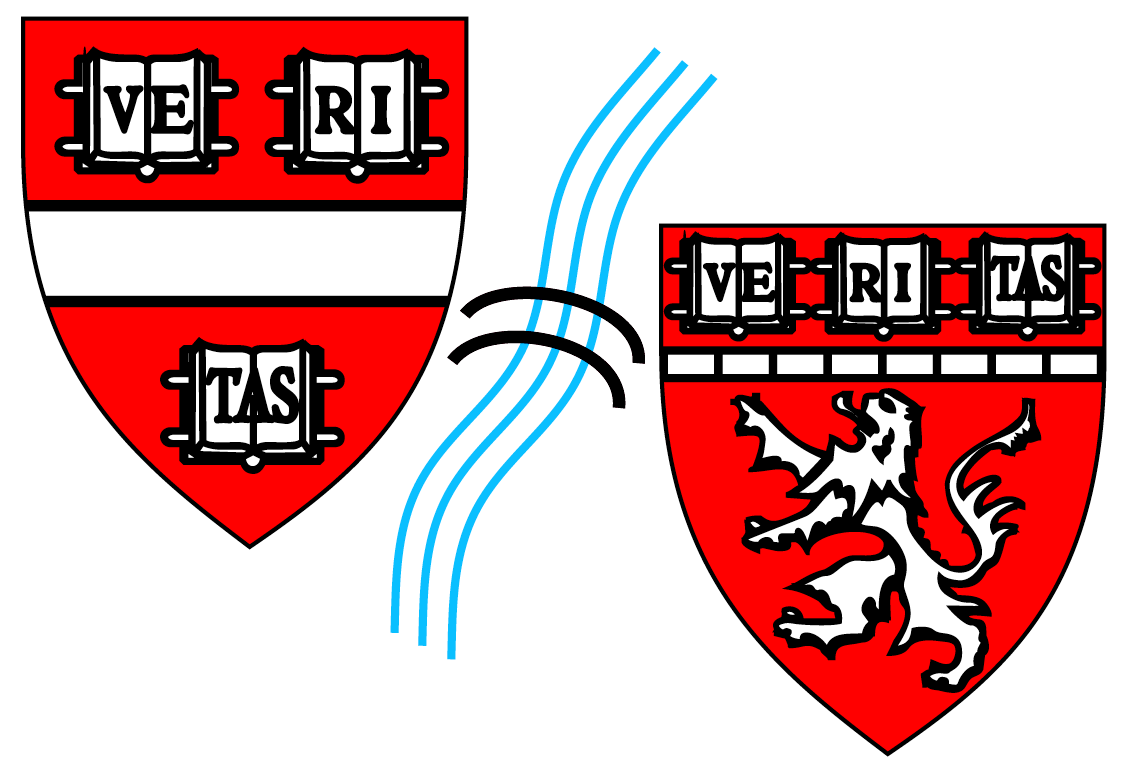 Please Provide an Evaluation for the Biophysics Student Who has Carried Out an Internship in Your OrganizationPlease Provide an Evaluation for the Biophysics Student Who has Carried Out an Internship in Your OrganizationPlease Provide an Evaluation for the Biophysics Student Who has Carried Out an Internship in Your OrganizationPlease Provide an Evaluation for the Biophysics Student Who has Carried Out an Internship in Your OrganizationPlease Provide an Evaluation for the Biophysics Student Who has Carried Out an Internship in Your OrganizationPlease Provide an Evaluation for the Biophysics Student Who has Carried Out an Internship in Your OrganizationStudent Name:Organization Name:Dates of Internship:Organization Address:Internship Mentor/ Supervisor:Internship Supervisor Contact Information:Email:      Phone:      What were your organization’s goals/ motivation in offering this internship opportunity?What were your organization’s goals/ motivation in offering this internship opportunity?What were your organization’s goals/ motivation in offering this internship opportunity?What training opportunities were provided to the student as part of this internship?What training opportunities were provided to the student as part of this internship?What training opportunities were provided to the student as part of this internship?What professional development experiences were available to the student as part of this internship experience?What professional development experiences were available to the student as part of this internship experience?What professional development experiences were available to the student as part of this internship experience?In what ways did the student engage in the opportunities provided as part of this internship?In what ways did the student engage in the opportunities provided as part of this internship?In what ways did the student engage in the opportunities provided as part of this internship?Please describe the mentoring that was offered to the student:	Please describe the mentoring that was offered to the student:	Please describe the mentoring that was offered to the student:	Please describe when and how feedback was given to the student:Please describe when and how feedback was given to the student:Please describe when and how feedback was given to the student:Did the student meet your organization’s expectations for this internship (in terms of preparation, attendance, skillset, time-management, focus and productivity)?Did the student meet your organization’s expectations for this internship (in terms of preparation, attendance, skillset, time-management, focus and productivity)?Did the student meet your organization’s expectations for this internship (in terms of preparation, attendance, skillset, time-management, focus and productivity)?Was the student able to interface well with other stakeholders involved in this internship experience (communication, seeking out internal support from team members if/ when needed)?Was the student able to interface well with other stakeholders involved in this internship experience (communication, seeking out internal support from team members if/ when needed)?Was the student able to interface well with other stakeholders involved in this internship experience (communication, seeking out internal support from team members if/ when needed)?What deliverables did the student’s internship produce for your organization?What deliverables did the student’s internship produce for your organization?What deliverables did the student’s internship produce for your organization?Did the student contribute to any intellectual property with your organization as a result of their internship?Did the student contribute to any intellectual property with your organization as a result of their internship?Did the student contribute to any intellectual property with your organization as a result of their internship?Were there any areas where the student did not meet the organization’s expectations for this internship?Were there any areas where the student did not meet the organization’s expectations for this internship?Were there any areas where the student did not meet the organization’s expectations for this internship?What recommendations would you have for the student for continued growth and development?What recommendations would you have for the student for continued growth and development?What recommendations would you have for the student for continued growth and development?Is your organization potentially interested in offering an internship opportunity for another Biophysics Graduate student in the future?Is your organization potentially interested in offering an internship opportunity for another Biophysics Graduate student in the future?Is your organization potentially interested in offering an internship opportunity for another Biophysics Graduate student in the future?Internship Supervisor:Signature:Date:Return Form To:  Michele R. Eva  (Michele_jakoulov@hms.harvard.edu)Harvard Biophysics Graduate ProgramSeeley G. Mudd Bldg., Room 204c,  250 Longwood Ave., Boston, MA 02115617-432-3802Return Form To:  Michele R. Eva  (Michele_jakoulov@hms.harvard.edu)Harvard Biophysics Graduate ProgramSeeley G. Mudd Bldg., Room 204c,  250 Longwood Ave., Boston, MA 02115617-432-3802Return Form To:  Michele R. Eva  (Michele_jakoulov@hms.harvard.edu)Harvard Biophysics Graduate ProgramSeeley G. Mudd Bldg., Room 204c,  250 Longwood Ave., Boston, MA 02115617-432-3802